PROSÍME DVA ŘÁDNĚ PODEPSANÉ VÝTISKY SMLOUVY ZASLAT OBRATEM NA ADRESU POBOČKY! DĚKUJEMESMLOUVA O DÍLO č. J/ AL000931uzavřená na základě ust. § 2586 a násl. zákona č. 89/ 2012 Sb.,občanského zákoníku, v platném zněnív Bzenci dne 2.9.2019 mezi:Předmět smlouvyPředmětem této smlouvy je dodávka a montáž hliníkových výrobků ze strany Zhotovitele v rozsahu závazné objednávky Objednatele dle aktuální cenové nabídky. Zhotovitel potvrzuje, že byl seznámen s rozsahem a povahou díla a jsou mu známy veškeré podmínky jeho realizace podle této smlouvy, přičemž disponuje všemi znalostmi a výrobními kapacitami pro realizaci díla nezbytnými.Zhotovitel a Objednatel výslovně potvrzují, že zaměření velikosti a způsobu osazení hliníkových prvků provedl Zhotovitel na základě Objednatelem předaných informací a podkladů, které jsou závazné pro výrobu i montáž.Zaměření předmětu díla a cenovou nabídku provedl Zhotovitel na základě podkladů dodaných Objednatelem, přičemž za chyby v zaměření přebírá Zhotovitel plnou odpovědnost; to neplatí, pokud byla Zhotoviteli předložena chybná nebo neplatná dokumentace a Zhotovitel nemohl její vady zjistit ani při vynaložení řádné odborné péče.Vychází-li specifikace díla uvedená v cenové nabídce ze závazné stavební dokumentace nebo schváleného projektu pro stavební povolení, je nedílnou součástí této smlouvy také jedno paré dokumentace, která sloužila jako podklad pro vypracování cenové nabídky. Její neodevzdání se považuje za neposkytnutí součinnosti Objednatele se všemi důsledky z toho plynoucími.Objednatel a Zhotovitel se dohodli, že veškeré změny výkresové a prováděcí dokumentace mohou provádět na obou stranách jen osoby uvedené v rubrice této smlouvy. Pro provádění těchto změn se sjednává, že pokud je změna učiněna písemně (za písemnou se považuje i forma faxového sdělení nebo sdělení elektronickou poštou) a druhá smluvní strana se k takto navržené změně nevyjádří ve lhůtě 5 pracovních dnů, platí, že s navrženou změnou souhlasí.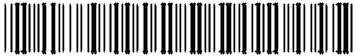 Strana: 2Cena díla a způsob její úhradyCena díla byla stanovena na základě dohody Zhotovitele a Objednatele v souladu s aktuální cenovou nabídkou takto:Způsob úhrady ceny za dílo:a/ záloha ve výši Kč 62.000,- splatná 5.8.2019/ PPb/ doplatek bude uhrazen PP do 7 dnů po montáži a předání díla objednateliObjednatel uhradí cenu díla podle odstavce 1 měsíčními platbami na základě faktur vystavených Zhotovitelem se splatností 14 dnů, není-li v odstavci 1 dohodnuta jiná doba splatnosti. Přílohou každé faktury bude seznam provedených úkonů odsouhlasený Objednatelem.Zhotovitel a Objednatel se výslovně dohodli na tom, že pokud je faktura vystavena v souladu s příslušnými právními předpisy, odepření jejího přijetí nebo její nedoručení nemá za následek jakýkoli odklad platby či nemožnost jejího vymáhání. Pro případ prodlení Objednatele s úhradou faktur řádně vystavených v souladu s tímto ustanovením se sjednává úrok z prodlení ve výši 0,05 % z dlužné částky denně.Řádnou a včasnou úhradou vystavených faktur se vždy rozumí připsání fakturované částky ve prospěch příslušného bankovního účtu Zhotovitele specifikovaného na faktuře v den její splatnosti; to neplatí, je-li úhrada faktury realizována v hotovosti.Objednatel bere na vědomí povinnost Zhotovitele vypočítat sazbu DPH v souladu s aktuálně účinným zákonem o dani z přidané hodnoty, v důsledku čehož může při fakturaci dojít k odpovídajícímu zaokrouhlení celkové částky.III. Doba plněníZhotovitel splní svou povinnost provést dílo okamžikem řádného ukončení všech prací na níže dohodnutém místě:Přesná specifikace a adresa stavby:Dětský domov Uherské HradištěJiřího z Poděbrad 313Uherské HradištěTermín montáže - nejpozději od:9.9.2019 do 13.9.2019Kontaktní telefony (kontaktní osoby jsou uvedeny v záhlaví této smlouvy):montáž:tel: 773 505 979reklamace:tel: 608 505 523zednické zapravení:tel: 773 505 979, pan Radek Slezák - * pokud je předmětem dodávky, vč. případných reklamací na tyto práceIV. Odpovědnost za vady díla v záruční doběZhotovitel poskytuje na dodávané prvky tvořící dílo Objednateli záruku v délce 60 měsíců. Záruční doba počíná plynout od okamžiku předání díla podle ustanovení článku VII této smlouvy. Záruční doba na montáž se sjednává rovněž na dobu 24 měsíců počítanou od okamžiku předání díla Objednateli. Záruční lhůta na dodávku příslušenství, jež není Zhotovitelem k montovaným prvkům standardně dodáváno (např. žaluzie, rolety a podobně), se poskytuje na dobu 24 měsíců počítanou od okamžiku předání díla Objednateli.Objednatel je povinen uplatnit práva z odpovědnosti za vady realizovaného díla zjištěné v záruční době písemnou formou přímo u Zhotovitele, který se zavazuje řádně uplatněné vady na svůj náklad odstranit nejpozději ve lhůtě 30 dnů počítané ode dne uplatnění vady. Objednatel se v této souvislosti zavazuje poskytnout Zhotoviteli součinnost nezbytnou k odstranění vad, zejména v potřebném rozsahu zpřístupnit pracovníkům Zhotovitele místa, na nichž se vyskytly záruční vady, a umožnit provedení všech úkonů nutných pro řádné odstranění vad díla. Nestanoví-li tato smlouva jinak, řídí se uplatňování a odstraňování vad v záruční době přiměřenou aplikací „Záručními podmínkami a reklamačním řádem společnosti RI OKNA a.s. pro plastové a hliníkové otvorové výplně a jejich příslušenství“, jejichž text je v plném rozsahu přístupný na oficiálních internetových stránkách Zhotovitele (<www.ri-okna.cz>).Strana: 3Zhotovitel neodpovídá Objednateli za vady a nedodělky díla, které byly po řádném převzetí způsobeny Objednatelem samým, třetími osobami anebo neodvratitelnými událostmi.Nestanoví-li tato smlouva jinak, je Objednatel povinen pečovat o hliníkové prvky v souladu s návodem k údržbě hliníkových prvků, který je k dispozici na oficiálních internetových stránkách Zhotovitele (<www.ri-okna.cz>).V. Povinnosti ObjednateleObjednatel se zavazuje poskytnout Zhotoviteli veškerou součinnost nezbytnou k provedení díla, zejména umožnit přístup na stavbu, zajistit termín a připravenost stavby k montáži. Objednatel se v rámci této součinnosti rovněž zavazuje mj. bezplatně poskytnout uzamykatelný chráněný prostor k uskladnění potřebných nástrojů a materiálu a dle možností i sociální zařízení pro pracovníky Zhotovitele.Objednatel se zavazuje zajistit a provést přípravu k zahájení montáže tak, aby se Zhotovitel nedostal bez svého zavinění do prodlení s realizací díla. Touto připraveností se rozumí především dodržení rozměrů pro montáž díla dle schváleného projektu a cenové nabídky, zajištění přístupu k příslušné nemovitosti a dále možnost napojení na elektrickou síť. Na základě písemné žádosti kterékoli z osob oprávněných jednat jménem Zhotovitele je možné po Objednateli požadovat předem i zajištění dalších specifických podmínek k řádné realizaci díla, jako např. práci jeřábu, plošiny nebo instalaci lešení a podobně; jestliže požadavek na jejich dodávku Zhotovitel neuplatní alespoň 14 dnů před nástupem na montáž, platí, že si veškeré podmínky na svůj náklad a odpovědnost zajišťuje sám Zhotovitel a že jsou započítány v ceně díla.Objednatel se zavazuje potvrdit termín připravenosti stavby k zahájení montáže ve lhůtě nejméně 7 dnů před nástupem pracovníků Zhotovitele na montáž. Na základě výslovné dohody osob oprávněných jednat za Zhotovitele a Objednatele může dojít k potvrzení termínu připravenosti telefonicky (telefonní číslo osoby oprávněné jednat jménem Zhotovitele ve věcech montáže je uvedeno v záhlaví této smlouvy) nebo zasláním zprávy elektronické pošty (adresy: radek.slezak@ri-okna.cz, zdenek.orava@ri-okna.cz); v pochybnostech ohledně dodržení lhůty pro oznámení termínu připravenosti platí, že Zhotovitel je oprávněn zahájit montáž tak, aby dodržel závazně sjednaný termín dokončení díla.Převzetí konkrétní nemovitosti k realizaci díla bude na základě výslovné dohody smluvních stran realizováno výhradně písemným zápisem v předávacím protokolu nebo v montážním deníku vedeném Zhotovitelem, který podepíší osoby oprávněné jednat za nebo jménem smluvních stran. Jde-li o stavbu, pro kterou příslušný právní předpis určuje povinnost vést stavební deník, musí být převzetí zaznamenáno stejnou formou i ve stavebním deníku.Objednatel není oprávněn až do předání díla dílo užívat. Při porušení povinnosti dle předchozí věty Objednatelem či 3. osobou nenese Zhotovitel odpovědnost za jakoukoliv újmu Objednateli či 3. osobě způsobenou nepředaným dílem.VI. Povinnosti ZhotoviteleZhotovitel je povinen dodržovat při realizaci díla veškeré právní předpisy na úseku bezpečnosti a ochrany zdraví při práci a protipožární předpisy, jakož i postupovat s řádnou odbornou péčí.Zhotovitel při realizaci díla dále dodrží všechna příslušná doporučení a montážní postupy výrobců jednotlivých hliníkových systémů a vztahuje-li se na daný úkon či postup také závazná technická norma (ČSN, DIN), dodrží také tuto normu.Při realizaci díla bude Zhotovitel postupovat tak, aby Objednateli nebo třetím osobám nevznikla žádná škoda. To neplatí, pokud Objednatel nedodržel svou povinnost spolupůsobení při realizaci díla a Zhotovitel jej na možné nepříznivé následky neposkytnutí součinnosti upozornil. V pochybnostech se má za to, že Zhotovitel zde specifikovanou oznamovací povinnost řádně splnil.Zhotovitel se zavazuje provést jednotlivé dodávky hliníkových prvků a jejich montáž v rámci svých technických možností i možností stavby najednou a plynule.Řádně potvrzené (akceptované) záznamy ve stavebním deníku týkající se upřesnění jednotlivých požadavků na realizaci díla, dílčích termínů a podobně se považují za písemnou změnu této smlouvy.VII. Předání dílaProvedené dílo bude Objednateli předáno na základě písemného předávacího protokolu, který podepíší osoby oprávněné jednat jménem Zhotovitele a Objednatele; písemný zápis může mít i formu několika dílčích předávacích protokolů. V předávacím protokolu budou uvedeny eventuální drobné vady a nedodělky nebránící řádnému užívání díla spolu s uvedením termínu jejich odstranění.Má-li dílo vady bránící jeho užívání k účelu, pro který je určeno, je Objednatel oprávněn dílo od Zhotovitele nepřevzít; Objednatel však může převzít dílo s drobnými vadami a nedodělky, které samy o sobě, v souhrnu nebo ve spojení s jinými nebrání řádnému užívání díla anebo se jedná o drobné vady a nedodělky, které jsou dle „Záručních podmínek a reklamačního řádu společnosti RI OKNA a.s. pro plastové a hliníkové otvorové výplně a jejich příslušenství“ nereklamovatelné.Bezdůvodným odmítnutím podpisu předávacího protokolu, ačkoli je dílo jako celek způsobilé k řádnému užívání, se zakládá nevyvratitelná domněnka oprávněnosti fakturace Zhotovitele za řádné provedení díla. Odmítnutí převzetí díla má dále za následek nemožnost uplatnění záručních vad díla v souladu s ust. čl. IV odst. 2 této smlouvy.VIII. Smluvní pokutyPro případ prodlení Objednatele s úhradou faktur vystavených a doručených v souladu s ustanovením článku II této smlouvy se smluvní strany dohodly, že Zhotoviteli vznikne právo na zaplacení smluvní pokuty ve výši 0,05 %z konkrétní neuhrazené částky za každý i započatý den prodlení.Dojde-li k prodlení Zhotovitele s termínem dokončení díla, dohodly se smluvní strany, že Objednateli vznikne právo na zaplacení smluvní pokuty ve výši 0,05 %z dohodnuté ceny nedokončené části díla za každý i započatý den prodlení; to však neplatí, je-li Zhotovitel v prodlení z důvodu přerušení montáže díla na straně Objednatele podle ustanovení článku IX této smlouvy.Strana: 4IX. Ostatní ujednáníPro případ porušení dohodnutého termínu připravenosti stavby a nemožnosti započít montáž prvků i bez eventuálního potvrzení připravenosti podle ustanovení článku V odstavce 3 této smlouvy se Zhotovitel s Objednatelem dohodl na tom, že montáž se odkládá o dobu, která je nutná pro potvrzení nového termínu montáže ze strany Objednatele, přičemž nebude-li možné nastoupit na náhradní termín montáže nejpozději do 14 dnů po smluvním termínu předání stavby vinou její nepřipravenosti na straně Objednatele, Zhotoviteli vznikne právo na zaplacení smluvní pokuty ve výši 0,05 %z ceny díla za každý i započatý den prodlení.Obě smluvní strany se dohodly na tom, že Zhotovitel nebude v prodlení s montáží hliníkových fasádních prvků po dobu, kdy vlivem povětrnostních podmínek (teploty nižší než -15 °C) zapsaných ve stavebním deníku nebylo možno montáž začít, případně v již zahájené montáži pokračovat. O dobu uvedené nemožnosti realizace montáže se prodlužuje konečný termín realizace díla a Objednateli nevzniká právo na smluvní pokutu sjednanou v ustanovení článku VIII odstavci 2 této smlouvy.Ustanovení odstavce 2 tohoto článku platí rovněž pro každé přerušení montáže díla způsobené konáním či opomenutím Objednatele.Zhotovitel se může písemnou formou domáhat přiměřeného zvýšení ceny za dílo, jestliže se při realizaci díla objeví potřeba provedení takových činností a úkonů, bez nichž nelze dílo dokončit a které nebyly v ceně za dílo zahrnuty a zároveň nemohly být Zhotovitelem ani při vynaložení veškeré odborné péče objektivně předvídány v době uzavření této smlouvy (zvětšení rozsahu díla na žádost Objednatele a podobně).Vlastnické právo k prvkům tvořící dílo přechází na Objednatele okamžikem zamontování do nemovitosti (stavby). Nedoplatí-li Objednatel cenu řádně převzatého díla ve sjednaném termínu, je Zhotovitel oprávněn uplatnit vůči Objednateli náhradu škody takto vzniklou.Závěrečná ustanoveníTato smlouva může být změněna pouze na základě dohody Zhotovitele a Objednatele, a to výlučně písemnou formou.Smluvní strany se dohodly, že své majetkové spory, které mezi nimi vzniknou z této smlouvy nebo v souvislosti s ní, budou řešit v rozhodčím řízení před jediným rozhodcem, kterým jmenují JUDr. Bc. Martina Kulhánka, Ph.D., advokáta, č. ev. u České advokátní komory 08780, a pro případ, že by se tento rozhodcem z jakéhokoliv důvodu nestal nebo by ztratil způsobilost k výkonu funkce rozhodce, jmenují JUDr. Marka Ivičiče, Ph.D., advokáta, č. ev. u České advokátní komory 11926, a pro případ, že by se tento rozhodcem z jakéhokoliv důvodu nestal nebo by ztratil způsobilost k výkonu funkce rozhodce, jmenují JUDr. Lucii Jamborovou, advokátku, č. ev. u České advokátní komory 12715, a pro případ, že by se tato rozhodcem z jakéhokoliv důvodu nestala nebo by ztratila způsobilost k výkonu funkce rozhodce, jmenují Mgr. Martina Dvořáka, advokáta, č. ev. u České advokátní komory 12308. Smluvní strany se dohodly, že žaloba se podává výhradně na adresu: Sdružení rozhodců, a. s., Brno, Pražákova 1008/ 69, PSČ: 639 00. Odměna za rozhodčí řízení je splatná podáním žaloby a činí 3 %z hodnoty předmětu sporu, nejméně však 5.000 Kč (plus příslušná DPH), řízení může být pouze písemné a rozhodnutí nemusí obsahovat odůvodnění. Smluvní strany výslovně žádají o doručování na poštovní nebo e-mailové adresy uvedené v této smlouvě, s doručováním do datové schránky nesouhlasí. Ujednáním o rozhodčí doložce není dotčeno právo žalobce, aby se se svou žalobou obrátil na obecný soud.Další práva a povinnosti smluvních stran neupravené v této smlouvě se řídí příslušnými ustanoveními občanského zákoníku.Neučiní-li konkrétní úkon osoba označená v této smlouvě za osobu k tomu oprávněnou a zároveň nebude prokázána neexistence takového oprávnění, zakládá se na základě dohody smluvních stran nevyvratitelná domněnka, že jiná než oprávněná osoba tento úkon učinila v souladu s touto smlouvou.XI. Ochrana osobních údajůZhotovitel zpracovává osobní údaje v souladu s Nařízením Evropského parlamentu a rady (EU) 2016/ 679 ze dne 27. dubna 2016, o ochraně fyzických osob v souvislosti se zpracováním osobních údajů a o volném pohybu těchto údajů a o zrušení směrnice 95/ 46/ ES.Osobní údaje Objednatele jsou zpracovávány pro účely uzavření této smlouvy, poskytování plnění, k jejímu ukončení a uplatňování práv a povinností ze smlouvy.Objednatel, jehož osobní údaje jsou takto zpracovávány, má právo požadovat od Zhotovitele přístup ke svým osobním údajům, žádat jejich opravu nebo výmaz, popř. omezení zpracování, má právo na přenositelnost údajů nebo vznést námitku proti zpracování. Pokud Objednatel zjistí nebo se domnívá, že jeho osobní údaje jsou zpracovávány v rozporu s právem na ochranu jeho soukromého a osobního života, má právo podat stížnost na postup Zhotovitele jako správce, a to písemně na adresu Zhotovitele RI OKNA a.s., Úkolky 1055, Bzenec, 696 81 nebo na kontaktní e-mail Zhotovitele gdpr@ri-okna.cz má rovněž právo obrátit se se stížností na Úřad pro ochranu osobních údajů, se sídlem Pplk. Sochora 27, 170 00, Praha 7.Více informací o zpracování osobních údajů je uvedeno na webových stránkách www.ri-okna.cz v dokumentu Informace o zpracování osobních údajů. Podpisem této smlouvy objednatel potvrzuje, že se s tímto dokumentem seznámil a že je srozuměn s rozsahem a podmínkami zpracování jeho osobních údajů ze strany zhotovitele.XII. Podpisy smluvních stranTato smlouva byla vyhotovena alespoň ve dvou originálních stejnopisech a nabývá účinnosti dnem svého podpisu ze strany Zhotovitele a Objednatele, z nichž každý obdrží minimálně po jednom.Zhotovitel i Objednatel prohlašují, že si tuto smlouvu přečetli a že ji uzavřeli svobodně a vážně, určitě a srozumitelně, nikoli v tísni za nápadně nevýhodných podmínek.V Bzenci, dne 2.9.2019....................................................	.....................................................Zhotovitel	ObjednatelNedílné součásti smlouvy: Cenová nabídka JAL0931 var .2 ze dne 23.7.2019ZHOTOVITELEM:ZHOTOVITELEM:RI OKNA a.s.sídloÚkolky 1055696 81 Bzenecpředseda představenstva:předseda představenstva:Petr INGRoprávněná osoba k jednání ve věcech smluvních:oprávněná osoba k jednání ve věcech smluvních:Antonín DOBOŠoprávněná osoba k jednání ve věcech technických:oprávněná osoba k jednání ve věcech technických:ing. Zdeněk ORAVAoprávněná osoba k jednání ve věcech montáže:oprávněná osoba k jednání ve věcech montáže:Radek SLEZÁKoprávněná osoba k jednání ve věcech reklamací:oprávněná osoba k jednání ve věcech reklamací:Jiří SLOVÁKIČ:IČ:60724862DIČ:DIČ:CZ60724862číslo účtu:číslo účtu:162123169/ 0600peněžní ústav:peněžní ústav:MONETA Money Bank, a.s.Společnost je zapsána v obchodním rejstříku vedeném Krajským soudemSpolečnost je zapsána v obchodním rejstříku vedeném Krajským soudemv Brně v oddíle B ve vložce č. 4626 (den zápisu 14. října 1994).v Brně v oddíle B ve vložce č. 4626 (den zápisu 14. října 1994).OBJEDNATELEM:Dětský domov Uherské HradištěAdresaAdresaJiřího z Poděbrad 31368601 Uherské Hradištěoprávněná osoba ve věcech smluvních:oprávněná osoba ve věcech smluvních:Lacková Ivana Mgr.oprávněná osoba ve věcech technických:oprávněná osoba ve věcech technických:IČIČ60371773DIČDIČNázevCena bez DPHDPHCena s DPHHliníkové výrobky71 427,0015 %82 141,05Montáž - hliníkové systémy - okna, dveře7 200,0015 %8 280,00Demontáž AL5 220,0015 %6 003,00Zednické zapravení - hliníkové systémy4 560,0015 %5 244,00SWS pásky DODATEČNÉ zateplení600,0015 %690,00Likvidace odpadu - hliníkové výrobky900,0015 %1 035,00CELKEM :89 907,00103 393,00